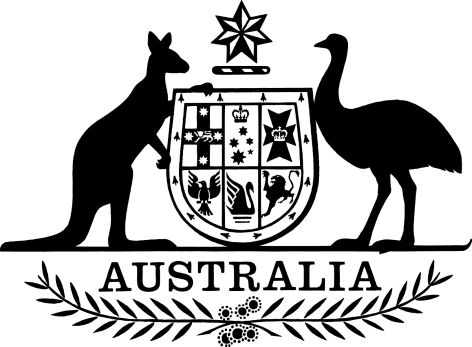 Primary Industries (Excise) Levies Amendment (Laying Chickens and Meat Chickens) Regulation 2015Select Legislative Instrument No. 2, 2015I, General the Honourable Sir Peter Cosgrove AK MC (Ret’d), Governor-General of the Commonwealth of Australia, acting with the advice of the Federal Executive Council, make the following regulation.Dated 12 February 2015Peter CosgroveGovernor-GeneralBy His Excellency’s CommandBarnaby JoyceMinister for AgricultureContents1	Name	12	Commencement	13	Authority	14	Schedules	1Schedule 1—Amendments	2Primary Industries (Excise) Levies Regulations 1999	21  Name		This is the Primary Industries (Excise) Levies Amendment (Laying Chickens and Meat Chickens) Regulation 2015.2  Commencement		This instrument commences on 1 April 2015.3  Authority		This instrument is made under the Primary Industries (Excise) Levies Act 1999.4  Schedules		Each instrument that is specified in a Schedule to this instrument is amended or repealed as set out in the applicable items in the Schedule concerned, and any other item in a Schedule to this instrument has effect according to its terms.Schedule 1—AmendmentsPrimary Industries (Excise) Levies Regulations 19991  Subclause 2(2) of Schedule 16Omit “nil”, substitute “1.4 cents per day-old chick”.2  Subclause 2(2) of Schedule 19Omit “nil”, substitute “0.03 of a cent per day-old chick”.